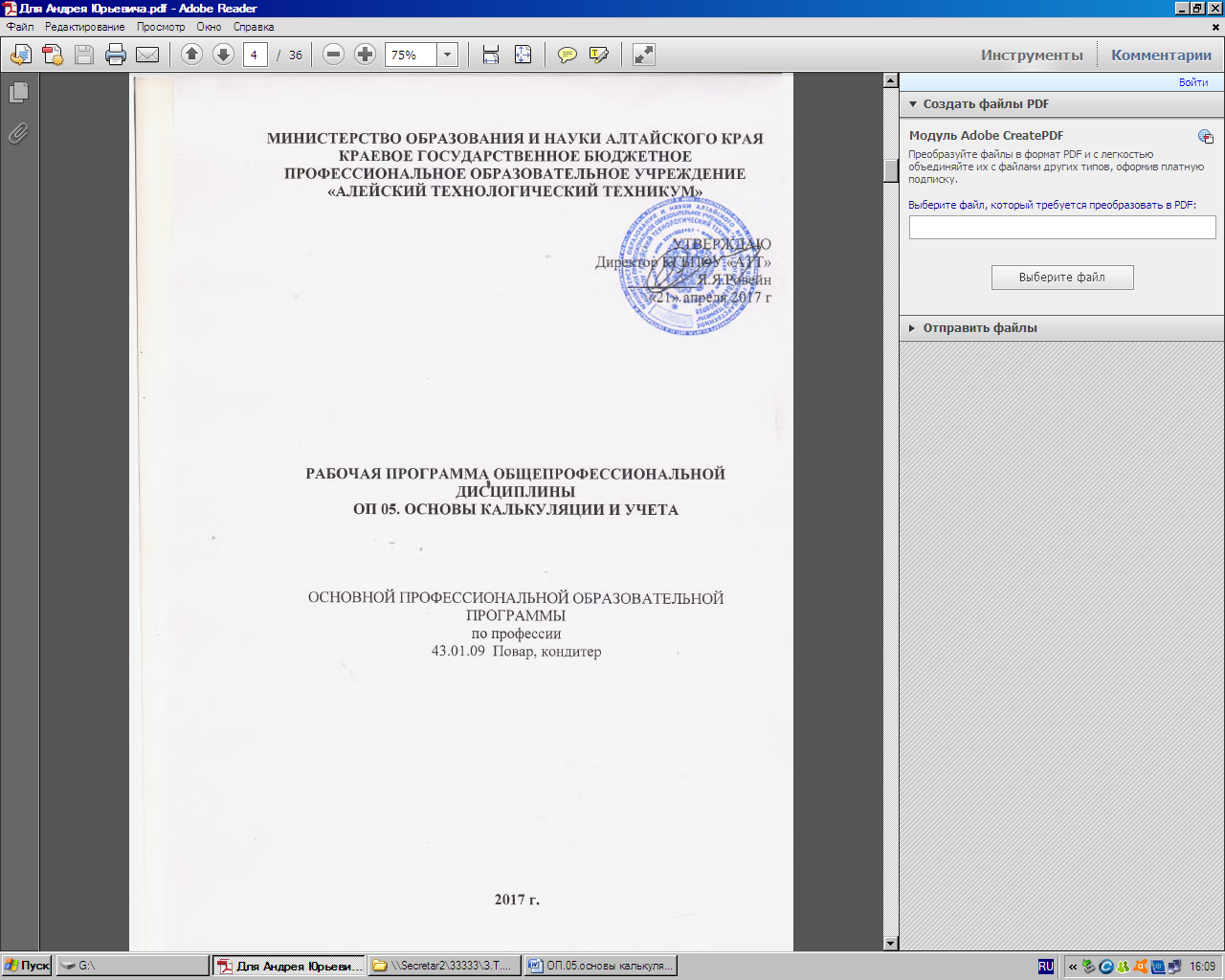 Рабочая программа   общепрофессиональной дисциплины ОП.05Основы калькуляции и учета составлена на основе Федерального реестра примерных образовательных программ СПО по профессии 43.01.09Повар,кондитер (на базе основного общего образования) от 31.03.2017 г. регистрационный номер 43.01.09-170331Организация-составитель: КГБПОУ «Алейский технологический техникум»Составители: Кононенко Наталья Александровна – преподаватель междисциплинарного курса высшей квалификационной категорииГлухих Елена Петровна – мастер производственного обучения первой квалификационной категорииСОДЕРЖАНИЕ1. ОБЩАЯ ХАРАКТЕРИСТИКА ПРОГРАММЫ УЧЕБНОЙ ДИСЦИПЛИНЫ ОП 05. ОСНОВЫ КАЛЬКУЛЯЦИИ И УЧЕТА1.1. Место дисциплины в структуре основной профессиональной образовательной программы: Учебная дисциплина входит в профессиональный цикл как общепрофессиональная дисциплина и имеет связь с дисциплинами ОП 04. Экономические и правовые основы профессиональной деятельности и со всеми профессиональными модулями.1.3. Цель и планируемые результаты освоения дисциплины:2. СТРУКТУРА И СОДЕРЖАНИЕ УЧЕБНОЙ ДИСЦИПЛИНЫ2.1. Объем учебной дисциплины и виды учебной работы2.2. Тематический план и содержание учебной дисциплины Основы калькуляции и учета3. УСЛОВИЯ РЕАЛИЗАЦИИ ПРОГРАММЫ УЧЕБНОЙ ДИСЦИПЛИНЫ3.1. Для реализации программы учебной дисциплины предусмотрены следующие специальные помещения:Кабинет «Социально-экономических дисциплин»,                      наименование кабинета из указанных в п.6.1 ПООПоснащенный оборудованием: доской учебной, рабочим местом преподавателя, столами, стульями (по числу обучающихся), шкафами для хранения муляжей (инвентаря), раздаточного дидактического материала и др.; техническими средствами компьютером, средствами аудио визуализации, мультимедийным проектором; наглядными пособиями (натуральными образцами продуктов, муляжами, плакатами, DVD фильмами, мультимедийными пособиями).3.2. Информационное обеспечение реализации программыДля реализации программы библиотечный фонд образовательной организацииимеет печатные и/или электронные образовательные и информационные ресурсы, рекомендуемых для использования в образовательном процессе 3.2.1. Печатные издания:Российская Федерация. Законы. Трудовой кодекс Российской Федерации: федер. закон: [принят Гос. Думой 21 дек. 2001 г.: по состоянию на 25 апр. 2016 г.]. – М.: Рид Групп, 2016. – 256 с. – (Законодательство России с комментариями к изменениям). Российская Федерация. Законы. Гражданский кодекс Российской Федерации: офиц. текст: [по сост. на 1 мая 2016 г.]. – М.: Омега-Л, 2016. – 688с. – (кодексы Российской Федерации).Российская Федерация. Законы. Налоговый кодекс Российской Федерации: [федер. закон: принят Гос. Думой 16 июля 1998 г.: по состоянию на 1 янв. 2016 г.]. – М.: ЭЛИТ, 2016. – 880 с. ГОСТ 31985-2013 Услуги общественного питания. Термины и определения. -Введ. 2015-01-01. -  М.: Стандартинформ, 2014. -III, 10 с.ГОСТ 30390-2013 Услуги общественного питания. Продукция общественного питания, реализуемая населению. Общие технические условия – Введ. 2016 – 01 – 01.- М.: Стандартинформ, 2014.- III, 12 с.ГОСТ 30389 - 2013 Услуги общественного питания. Предприятия общественного питания. Классификация и общие требования – Введ. 2016 – 01 – 01. – М.: Стандартинформ, 2014. -III, 12 с.ГОСТ Р 31987-2012 Услуги общественного питания. Технологические документы на продукцию общественного питания. Общие требования к оформлению, построению и содержанию.ГОСТ 31988-2012 Услуги общественного питания. Метод расчета отходов и потерь сырья и пищевых продуктов при производстве продукции общественного питания.ГОСТ Р 30390-2013 "Услуги общественного питания. Продукция общественного питания, реализуемая населению. Общие технические условия"Жабина С.Б., Бурдюгова О.М., Колесова А.В. Основы экономики, менеджмента и маркетинга в общественном питании: учебник для студентов СПО/ С.Б. Жабина, О.М.Бурдюгова, А.В. Колесова. - 3-е изд. Стер. - М.: Издательский центр «Академия», 2015. – 336 с.Потапова И.И. Калькуляция и учет: учеб. для учащихся учреждений нач. проф. образования/ И.И. Потапова. М.: Образовательно-издательский центр «Академия»; ОАО «Московские учебники», 2013. -176с.Электронные издания:Федеральный закон "О бухгалтерском учете" от 06.12.2011 N 402-ФЗ (действующая редакция, 2016) http://www.consultant.ru/document/cons_doc_LAW_122855/Закон РФ от 07.02.1992 N 2300-1 (ред. от 03.07.2016) "О защите прав потребителей»http://www.consultant.ru/document/cons_doc_LAW_305/"Типовые правила эксплуатации контрольно-кассовых машин при осуществлении денежных расчетов с населением" (утв. Минфином РФ 30.08.1993 N 104)http://www.consultant.ru/document/cons_doc_LAW_2594/Приказ Минфина РФ от 13.06.1995 N 49 (ред. от 08.11.2010) "Об утверждении Методических указаний по инвентаризации имущества и финансовых обязательств"http://www.consultant.ru/document/cons_doc_LAW_7152/ Правила  продажи отдельных видов товаров  (текст по состоянию на 18.01.2016 г.) Утврждены Постановлением Правительства Российской Федерации от 19 января 1998 года № 55.http://www.consultant.ru/law/podborki/pravila_roznichnoj_torgovli/Правила розничной торговлитекст по состоянию на 18.01.2016 г.) Утверждены Постановлением Правительства Российской Федерации от 19 января 1998 года № 55.http://www.consultant.ru/law/podborki/pravila_roznichnoj_torgovli/http://economy.gov.ruhttp://www.consultant.ru4. КОНТРОЛЬ И ОЦЕНКА РЕЗУЛЬТАТОВ ОСВОЕНИЯ УЧЕБНОЙ ДИСЦИПЛИНЫРАССМОТРЕНАНа заседании педсовета КГБПОУ «Алейскийтехнологический техникум»Протокол №   «20» апреля 2017 гРассмотрена и одобренапредметно – цикловой комиссиейПротокол №  «19» апреля 2017 г.Председатель ПЦК __________ /Глухих Е.П./ОБЩАЯ ХАРАКТЕРИСТИКА ПРИМЕРНОЙ РАБОЧЕЙ     ПРОГРАММЫ УЧЕБНОЙ ДИСЦИПЛИНЫСТРУКТУРА И СОДЕРЖАНИЕ УЧЕБНОЙ ДИСЦИПЛИНЫУСЛОВИЯ РЕАЛИЗАЦИИ УЧЕБНОЙ ДИСЦИПЛИНЫКОНТРОЛЬ И ОЦЕНКА РЕЗУЛЬТАТОВ ОСВОЕНИЯ УЧЕБНОЙ ДИСЦИПЛИНЫКод ПК, ОКУменияЗнанияПК 1.2-1.4, ПК 2.2-2.8, ПК 3.2-3.6, ПК 4.2-4.5, ПК 5.2-5.5-вести учет, оформлять документы первичной отчетности по учету сырья, товаров и тары в кладовой организации питания;-составлять товарный отчет за день;-определять процентную долю потерь на производстве при различных видах обработки сырья;- составлять план-меню, работать со сборником рецептур блюд и кулинарных изделий, технологическими итехнико - технологическими картами;-рассчитывать цены на готовую продукцию и полуфабрикаты собственного производства, оформлять калькуляционные карточки;-участвовать в проведении инвентаризации в кладовой и на производстве;-пользоваться контрольно-кассовыми машинами или средствами автоматизации при расчетах с потребителями;-принимать оплату наличными деньгами;-принимать и оформлять безналичные платежи;-составлять отчеты по платежам.-виды учета, требования, предъявляемые к учету;- задачи бухгалтерского учета;-предмет и метод бухгалтерского учета; -элементы бухгалтерского учета;-принципы и формы организации бухгалтерского учета-особенности организации бухгалтерского учета в общественном питании;-основные направления совершенствования, учета и контроля отчетности на современном этапе;- формы документов, применяемых в организациях питания, их классификацию;-требования, предъявляемые к содержанию и оформлению документов;- права, обязанности и ответственность главного бухгалтера;- понятие цены, ее элементы, виды цен, понятие калькуляции и порядок определения розничных цен на продукцию собственного производства;- понятие товарооборота предприятий питания, его виды и методы расчета.-сущность плана-меню, его назначение, виды, порядок составления;-правила документального оформления движения материальных ценностей;- источники поступления продуктов и тары;-правила оприходования товаров и тары материально-ответственными лицами, реализованных и отпущенных товаров; -методику осуществления контроля за товарными запасами; -понятие и виды товарных потерь, методику их списания; -методику проведения инвентаризации и выявления ее результатов;-понятие материальной ответственности, ее документальное оформление, отчетность материально-ответственных лиц;-порядок оформления и учета доверенностей;- ассортимент меню и цены на готовую продукцию на день принятия платежей;- правила торговли;- виды оплаты по платежам;- виды и правила осуществления кассовых операций;-правила и порядок расчетов с потребителями при оплате наличными деньгами и при безналичной форме оплаты;-правила поведения, степень ответственности за правильность расчетов с потребителями.ОК 01Распознавать задачу и/или проблему в профессиональном и/или социальном контексте.Анализировать задачу и/или проблему и выделять её составные части.Правильно выявлять и эффективно искать информацию, необходимую для решения задачи и/или проблемы.Составить план действия. Определять необходимые ресурсы.Владеть актуальными методами работы в профессиональной и смежных сферах.Реализовать составленный план.Оценивать результат и последствия своих действий (самостоятельно или с помощью наставника).Актуальный профессиональный и социальный контекст, в котором приходится работать и жить.Основные источники информации и ресурсы для решения задач и проблем в профессиональном и/или социальном контексте.Алгоритмы выполнения работ в профессиональной и смежных областях.Методы работы в профессиональной и смежных сферах.Структура плана для решения задач.Порядок оценки результатов решения задач профессиональной деятельностиОК 02Определять задачи поиска информацииОпределять необходимые источники информацииПланировать процесс поискаСтруктурировать получаемую информациюВыделять наиболее значимое в перечне информацииОценивать практическую значимость результатов поискаОформлять результаты поискаНоменклатура информационных источников, применяемых в профессиональной деятельностиПриемы структурирования информацииФормат оформления результатов поиска информацииОК 03Определять актуальность нормативно-правовой документации в профессиональной деятельностиВыстраивать траектории профессионального и личностного развитияСодержание актуальной нормативно-правовой документацииСовременная научная и профессиональная терминологияВозможные траектории профессионального развития и самообразованияОК 04Организовывать работу коллектива и командыВзаимодействоватьс коллегами, руководством, клиентами. Психология коллективаПсихология личностиОсновы проектной деятельностиОК 05Излагать свои мысли на государственном языкеОформлять документыОсобенности социального и культурного контекстаПравила оформления документов.ОК 06Описывать значимость своей профессииПрезентовать структуру профессиональной деятельности по профессииСущность гражданско-патриотической позицииОбщечеловеческие ценностиПравила поведения в ходе выполнения профессиональной деятельностиОК 07Соблюдать нормы экологической безопасностиОпределять направления ресурсосбережения в рамках профессиональной деятельности по профессии Правила экологической безопасности при ведении профессиональной деятельностиОсновные ресурсы, задействованные в профессиональной деятельностиПути обеспечения ресурсосбережения.ОК 09Применять средства информационных технологий для решения профессиональных задачИспользовать современное программное обеспечениеСовременные средства и устройства информатизацииПорядок их применения и программное обеспечение в профессиональной деятельностиОК 10Понимать общий смысл четко произнесенных высказываний на известные темы (профессиональные и бытовые), понимать тексты на базовые профессиональные темыучаствовать в диалогах на знакомые общие и профессиональные темыстроить простые высказывания о себе и о своей профессиональной деятельностикратко обосновывать и объяснить свои действия (текущие и планируемые)писать простые связные сообщения на знакомые или интересующие профессиональные темы- правила построения простых и сложных предложений на профессиональные темы-основные общеупотребительные глаголы (бытовая и профессиональная лексика)-лексический минимум, относящийся к описанию предметов, средств и процессов профессиональной деятельности-особенности произношения-правила чтения текстов профессиональной направленностиВид учебной работыВид учебной работыОбъем часовОбъем образовательной программы Объем образовательной программы 52в том числе:в том числе:в том числе:теоретическое обучениетеоретическое обучение26лабораторные занятия лабораторные занятия -практические занятияпрактические занятия16самостоятельная работасамостоятельная работа10Промежуточная аттестация: зачет22Наименование разделов и темСодержание учебного материала и формы организации деятельности обучающихсяОбъем в часахОсваиваемые элементы компетенций1234Тема 1.Общая характеристика бухгалтерскогоучетаСодержание учебного материала Тема 1.Общая характеристика бухгалтерскогоучетаВиды учета в организации питания, требования, предъявляемые к учету, задачи бухгалтерского учета, предмет и метод бухгалтерского учета, элементы бухгалтерского учета4ПК 1.2-1.52.2-2.53.2-3.54.2-4.55.2-5.5ОК1-5, 9, 10Тема 1.Общая характеристика бухгалтерскогоучетаОсобенности, принципы и формы организации бухгалтерского учета в общественном питании. Основные направления совершенствования, учета и контроля отчетности4ПК 1.2-1.52.2-2.53.2-3.54.2-4.55.2-5.5ОК1-5, 9, 10Тема 1.Общая характеристика бухгалтерскогоучетаПонятие документооборота, формы документов, применяемых в организациях питания, их классификация. Требования, предъявляемые к содержанию и оформлению документов4ПК 1.2-1.52.2-2.53.2-3.54.2-4.55.2-5.5ОК1-5, 9, 10Тема 1.Общая характеристика бухгалтерскогоучетаПрава, обязанности и ответственность главного бухгалтера.Автоматизация учета на предприятии ресторанного бизнеса4ПК 1.2-1.52.2-2.53.2-3.54.2-4.55.2-5.5ОК1-5, 9, 10Тема 1.Общая характеристика бухгалтерскогоучетаТематика практических занятийТема 1.Общая характеристика бухгалтерскогоучетаАвтоматизация учета на предприятии ресторанного бизнеса2ПК1.2-1.52.2-2.5,3.2-3.5,4.2-4.5,5.2-5.5ОК1-5, 9, 10Тема 1.Общая характеристика бухгалтерскогоучетаСамостоятельная работа обучающихся ИзучениеФедерального закона«О бухгалтерском учете» от 06.12.2011 № 402-ФЗ (действующая редакция) Источники информацииФедеральный закон "О бухгалтерском учете" от 06.12.2011 N 402-ФЗ (действующая редакция) http://www.consultant.ru/document/cons_doc_LAW_122855/2Тема 2.Ценообразование в общественном питанииСодержание учебного материала Тема 2.Ценообразование в общественном питанииПонятие цены, ее элементы, виды цен. Ценовая политика организаций питания4ПК 1.2-1.52.2-2.53.2-3.54.2-4.55.2-5.5ОК1-5, 9, 10Тема 2.Ценообразование в общественном питанииПонятие калькуляции и порядок определения розничных цен на продукцию и полуфабрикаты собственного производства4ПК 1.2-1.52.2-2.53.2-3.54.2-4.55.2-5.5ОК1-5, 9, 10Тема 2.Ценообразование в общественном питанииТоварооборот предприятий питания, его виды и методы расчета4ПК 1.2-1.52.2-2.53.2-3.54.2-4.55.2-5.5ОК1-5, 9, 10Тема 2.Ценообразование в общественном питанииПлан-меню, его назначение, виды, порядок составления4ПК 1.2-1.52.2-2.53.2-3.54.2-4.55.2-5.5ОК1-5, 9, 10Тема 2.Ценообразование в общественном питанииСборник рецептур блюд и кулинарных изделий и Сборник рецептур мучных кондитерских и булочных изделийкак основные нормативные документы для определения потребности в сырье и расхода сырья, выхода готовых блюд, мучных и кондитерских изделий4ПК 1.2-1.52.2-2.53.2-3.54.2-4.55.2-5.5ОК1-5, 9, 10Тема 2.Ценообразование в общественном питанииТематика практических занятий Тема 2.Ценообразование в общественном питании1. Работа со Сборником рецептур,-  расчет требуемого количества сырья, продуктов для приготовления продукции собственного производства,- определение   процентной доли потерь  при различных видах обработки сырьяСоставление плана-меню. Расчет планового товарооборота на день3. Калькуляция розничных цен на блюда и полуфабрикаты. 4.Калькуляция розничных цен на мучные и кондитерские изделия. 5.Оформление калькуляционных карточек.2ПК 1.2-1.52.2-2.53.2-3.54.2-4.55.2-5.5ОК1-5, 9, 10Самостоятельная работа обучающихся (при наличии указывается тематика и содержание домашних заданий)Сборник рецептур блюд и кулинарных изделий и Сборник рецептур20Тема 3.Материальная ответственность.ИнвентаризацияСодержание учебного материала Тема 3.Материальная ответственность.ИнвентаризацияМатериальная ответственность, ее документальное оформление. Типовой договор о полной индивидуальной материальной ответственности, порядок оформления и учета доверенностей на получение материальных ценностей. Отчетность материально-ответственных лиц4ПК 1.2-1.52.2-2.53.2-3.54.2-4.55.2-5.5ОК1-5, 9, 10Тема 3.Материальная ответственность.ИнвентаризацияКонтроль за товарными запасами. Понятие и задачи проведения инвентаризации, порядок ее проведения и документальное оформление4ПК 1.2-1.52.2-2.53.2-3.54.2-4.55.2-5.5ОК1-5, 9, 10Тема 3.Материальная ответственность.ИнвентаризацияТематика практических занятийТема 3.Материальная ответственность.Инвентаризация1. Типовой договор о полной индивидуальной материальной ответственности, порядок оформления и учета доверенностей на получение материальных ценностей3ПК 1.2-1.5,2.2-2.5,3.2-3.5,4.2-4.5,5.2-5.5ОК1-5, 9, 10Тема 3.Материальная ответственность.Инвентаризация2.Проведение и оформление инвентаризации,3ПК 1.2-1.5,2.2-2.5,3.2-3.5,4.2-4.5,5.2-5.5ОК1-5, 9, 10Тема 3.Материальная ответственность.ИнвентаризацияСамостоятельная работа обучающихся (при наличии указывается тематика и содержание домашних заданий)1.Изучение Трудового кодекса РФ (Раздел XI Материальная ответственность сторон трудового договора)2.Изучение Приказа Минфина РФ от 13.06.1995 N 49 (ред. от 08.11.2010) "Об утверждении Методических указаний по инвентаризации имущества и финансовых обязательств"Источники информации1. Российская Федерация. Законы. Гражданский кодекс Российской Федерации: офиц. текст: [по сост. на 1 мая 2016 г.]. – М.: Омега-Л, 2016. – 688с. – (кодексы Российской Федерации).2.Приказ Минфина РФ от 13.06.1995 N 49 (ред. от 08.11.2010) "Об утверждении Методических указаний по инвентаризации имущества и финансовых обязательств"http://www.consultant.ru/document/cons_doc_LAW_7152/3Тема 4.Учет сырья, продуктов и тары в кладовых организаций питанияСодержание учебного материалаТема 4.Учет сырья, продуктов и тары в кладовых организаций питанияЗадачи и правила организации учета в кладовые предприятия общественного питания. Источники поступления продуктов и тары на предприятие питания, документальное оформление поступления сырья и товаров от поставщиков4ПК 1.2-1.52.2-2.53.2-3.54.2-4.55.2-5.5ОК1-5, 9, 10Тема 4.Учет сырья, продуктов и тары в кладовых организаций питанияОрганизация количественного учета продуктов в кладовой, порядок ведения товарной книги. Товарные потери и порядок их списания. Документальное оформление отпуска продуктов из кладовой4ПК 1.2-1.52.2-2.53.2-3.54.2-4.55.2-5.5ОК1-5, 9, 10Тема 4.Учет сырья, продуктов и тары в кладовых организаций питанияТематика практических занятий и лабораторных работ3ПК 1.2-1.52.2-2.53.2-3.54.2-4.55.2-5.5ОК1-5, 9, 10Тема 4.Учет сырья, продуктов и тары в кладовых организаций питания1.Оформление документов первичной отчетности по учету сырья, товаров и тары в кладовой организации питания, ПК 1.2-1.52.2-2.53.2-3.54.2-4.55.2-5.5ОК1-5, 9, 10Тема 4.Учет сырья, продуктов и тары в кладовых организаций питания2.Составление товарного отчет за день.ПК 1.2-1.52.2-2.53.2-3.54.2-4.55.2-5.5ОК1-5, 9, 10Тема 5.Учет продуктов на производстве, отпуска и реализации продукции и товаров предприятиями общественного питанияСодержание учебного материала ПК 1.2-1.52.2-2.53.2-3.54.2-4.55.2-5.5ОК1-ОК5, ОК9, ОК10Тема 5.Учет продуктов на производстве, отпуска и реализации продукции и товаров предприятиями общественного питанияОрганизация учета на производстве. Состав товарооборота общественного питания4ПК 1.2-1.52.2-2.53.2-3.54.2-4.55.2-5.5ОК1-ОК5, ОК9, ОК10Тема 5.Учет продуктов на производстве, отпуска и реализации продукции и товаров предприятиями общественного питанияДокументальное оформление поступления сырья на производство. Документальное оформление и учет реализации отпуска готовой продукции4ПК 1.2-1.52.2-2.53.2-3.54.2-4.55.2-5.5ОК1-ОК5, ОК9, ОК10Тема 5.Учет продуктов на производстве, отпуска и реализации продукции и товаров предприятиями общественного питанияОтчетность о реализации и отпуске изделий кухни. Отчет о движении продуктов и тары на производстве.Особенности учета сырья и готовых изделий в кондитерском цехе4ПК 1.2-1.52.2-2.53.2-3.54.2-4.55.2-5.5ОК1-ОК5, ОК9, ОК10Тема 5.Учет продуктов на производстве, отпуска и реализации продукции и товаров предприятиями общественного питанияТематика практических занятий ПК 1.2-1.5,2.2-2.5,3.2-3.5,4.2-4.5,5.2-5.5ОК1-5, 9, 10Тема 5.Учет продуктов на производстве, отпуска и реализации продукции и товаров предприятиями общественного питания1.Оформление документов первичной отчетности по учету сырья, готовой и реализованной продукции и полуфабрикатов на производстве.3ПК 1.2-1.5,2.2-2.5,3.2-3.5,4.2-4.5,5.2-5.5ОК1-5, 9, 10Тема 6.Учет денежных средств, расчетных и кредитных операцийСодержание учебного материала ПК 1.2-1.52.2-2.53.2-3.54.2-4.55.2-5.5ОК1-5, 9, 10Тема 6.Учет денежных средств, расчетных и кредитных операций1.Правила торговли. Виды оплаты по платежам 4ПК 1.2-1.52.2-2.53.2-3.54.2-4.55.2-5.5ОК1-5, 9, 10Тема 6.Учет денежных средств, расчетных и кредитных операций2.Правила и порядок расчетов с потребителями при оплате наличными деньгами и при безналичной форме оплаты. Правила поведения, степень ответственности за правильность расчетов с потребителями4ПК 1.2-1.52.2-2.53.2-3.54.2-4.55.2-5.5ОК1-5, 9, 10Тема 6.Учет денежных средств, расчетных и кредитных операций3.Учет кассовых операций и порядок их ведения. Порядок работы на контрольно-кассовых машинах, правила осуществления кассовых операций. Документальное оформление поступления наличных денег в кассу и к выдаче4ПК 1.2-1.52.2-2.53.2-3.54.2-4.55.2-5.5ОК1-5, 9, 10Тема 6.Учет денежных средств, расчетных и кредитных операций4.Порядок ведения кассовой книги и отчетность кассира4ПК 1.2-1.52.2-2.53.2-3.54.2-4.55.2-5.5ОК1-5, 9, 10Тема 6.Учет денежных средств, расчетных и кредитных операцийТематика практических занятий и лабораторных работ3ПК 1.2-1.52.2-2.53.2-3.54.2-4.55.2-5.5ОК1-5, 9, 10Тема 6.Учет денежных средств, расчетных и кредитных операций1.Работы на контрольно-кассовых машинах,ПК 1.2-1.52.2-2.53.2-3.54.2-4.55.2-5.5ОК1-5, 9, 10Тема 6.Учет денежных средств, расчетных и кредитных операций2.Ведения кассовой книги и отчетность кассираПК 1.2-1.52.2-2.53.2-3.54.2-4.55.2-5.5ОК1-5, 9, 10Тема 6.Учет денежных средств, расчетных и кредитных операцийСамостоятельная работа обучающихся Самостоятельная работа обучающихся ИзучениеЗакона РФ от 07.02.1992 N 2300-1 (ред. от 03.07.2016) "О защите прав потребителей, «Типовых правил эксплуатации контрольно-кассовых машин при осуществлении денежных расчетов с населением», Правил розничной торговли(текст по состоянию на 18.01.2016 г.) Утверждены Постановлением Правительства Российской Федерации от 19 января 1998 года № 55.Источники информации Закон РФ от 07.02.1992 N 2300-1 (ред. от 03.07.2016) "О защите прав потребителей http://www.consultant.ru/document/cons_doc_LAW_305/"Типовые правила эксплуатации контрольно-кассовых машин при осуществлении денежных расчетов с населением" (утв. Минфином РФ 30.08.1993 N 104) http://www.consultant.ru/document/cons_doc_LAW_2594/Правила розничной торговлитекст по состоянию на 18.01.2016 г.) Утверждены Постановлением Правительства Российской Федерации от 19 января 1998 года № 55.http://www.consultant.ru/law/podborki/pravila_roznichnoj_torgovli/3Зачет2Всего:Всего:52Результаты обученияКритерии оценкиФормы и методы оценки-виды учета, требования, предъявляемые к учету;- задачи бухгалтерского учета;-предмет и метод бухгалтерского учета; -элементы бухгалтерского учета;-принципы и формы организации бухгалтерского учета- особенности организации бухгалтерского учета в общественном питании;- основные направления совершенствования, учета и контроля отчетности на современном этапе;- формы документов, применяемых в организациях питания, их классификацию;- требования, предъявляемые к содержанию и оформлению документов;- права, обязанности и ответственность главного бухгалтера;- понятие цены, ее элементы, виды цен, понятие калькуляции и порядок определения розничных цен на продукцию собственного производства;-Понятие товарооборота предприятий питания, его виды и методы расчета.- сущность плана-меню, его назначение, виды, порядок составления;-правила документального оформления движения материальных ценностей;- источники поступления продуктов и тары;-правила оприходования товаров и тары материально-ответственными лицами, реализованных и отпущенных товаров; -методику осуществления контроля за товарными запасами; -понятие и виды товарных потерь, методику их списания; -методику проведения инвентаризации и выявления ее результатов;-понятие материальной ответственности, ее документальное оформление, отчетность материально-ответственных лиц;- порядок оформления и учета доверенностей;- ассортимент меню и цены на готовую продукцию на день принятия платежей;- правила торговли;- виды оплаты по платежам;- виды и правила осуществления кассовых операций;- правила и порядок расчетов с потребителями при оплате наличными деньгами и при безналичной форме оплаты;- правила поведения, степень ответственности за правильность расчетов с потребителями;Полнота ответов, точность формулировок, не менее 75% правильных ответов.Не менее 75% правильных ответов.Актуальность темы, адекватность результатов поставленным целям, полнота ответов, точность формулировок, адекватность применения профессиональной терминологииТекущий контрольпри проведении:-письменного/устного опроса;-тестирования;-оценки результатов внеаудиторной (самостоятельной) работы Промежуточная аттестацияв форме дифференцированного зачета/ экзамена по МДК в виде: -письменных/ устных ответов, -тестирования.- оформлять документы первичной отчетностии вести учет сырья, готовой и реализованной продукции и полуфабрикатов на производстве,-оформлять документы первичной отчетности по учету сырья, товаров и тары в кладовой организации питания;-составлять товарный отчет за день;-определять процентную долю потерь на производстве при различных видах обработки сырья;- составлять план-меню, работать со сборником рецептур блюд и кулинарных изделий, технологическими итехнико - технологическими картами;-рассчитывать цены на готовую продукцию и полуфабрикаты собственного производства, оформлять калькуляционные карточки;-участвовать в проведении инвентаризации в кладовой и на производстве;-пользоваться контрольно-кассовыми машинами или средствами атвтоматизации при расчетах с потребителями;-принимать оплату наличными деньгами;-принимать и оформлять безналичные платежи;-составлять отчеты по платежамПравильность, полнота выполнения заданий, точность формулировок, точность расчетов, соответствие требованиям-Адекватность, оптимальность выбора способов действий, методов, техник, последовательностей действий и т.д. -Точность расчетов-Соответствие требованиям НД и т.д.Текущий контроль:- защита отчетов по практическим/ лабораторным занятиям;- оценка заданий для внеаудиторной (самостоятельной) работы:презентаций- экспертная оценка демонстрируемых умений, выполняемых действий в процессе практических/лабораторных занятийПромежуточная аттестация:- экспертная оценка выполнения практических заданий на зачете/экзамене 